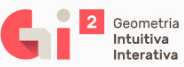 Guidelines para a submissão de visualizaçãoPara que todas as visualizações tenham uma estrutura coerente, será necessário cumprir com algumas regras básicas na sua forma. Por favor submeta este documento após o seu preenchimento. Pedimos-lhe que não altere o tipo de letra e o seu tamanho (Calibri 11pt).TÍTULO DA VISUALIZAÇÃO:Por favor substitua este parágrafo com o título escolhido para a sua visualização. O título não pode exceder os 30 caracteres.SUBTÍTULO DA VISUALIZAÇÃO:Por favor substitua este parágrafo com o subtítulo escolhido para a sua visualização. O subtítulo consiste no texto que aparece por baixo do título na página da visualização, permitindo distingui-la de outras visualizações semelhantes. O subtítulo não pode exceder os 30 caracteres.RESUMO DA VISUALIZAÇÃO:Por favor substitua este parágrafo com o resumo que descreve a visualização que pretende submeter. A descrição deve ser sucinta e aparece na grelha de visualizações, por baixo do título. O resumo não pode exceder os 90 caracteres.TEXTO EXPLICATIVO:Por favor substitua este parágrafo com o texto que explica a visualização, o seu objetivo e/ou a teoria que a sustenta. É possível intercalar a explicação com imagens ilustrativas. Para melhor compreensão da visualização, introduza as imagens que devem acompanhar o texto neste documento Word e na sua posição relativa ao texto pretendida*.Isto é um subtítuloPara facilitar a leitura e a compreensão da sua visualização poderá dividir o texto em parágrafos e atribuir-lhes subtítulos. Por favor assinale os subtítulos a Negrito como acima demonstrado._Por favor insira aqui a resposta à seguinte questão:Quantas imagens irá submeter para esta visualização?  X imagens ilustrativas para o texto